      ………………….………………..miejscowość i data…………………………………………………………………….…						Imię i Nazwisko właściciela/właścicieli………………………………………………………………………..       Adres do korespondencji………………………………………………………………………..Telefon oraz adres e-mail…………………………………………………………………….…Imię i Nazwisko właściciela/właścicieli………………………………………………………………………..       Adres do korespondencji………………………………………………………………………..Telefon oraz adres e-mail…………………………………………………………………….…Imię i Nazwisko właściciela/właścicieli………………………………………………………………………..       Adres do korespondencji………………………………………………………………………..Telefon oraz adres e-mailDeklaracja  udziału w projekcie z zakresu dofinansowania instalacji fotowoltaicznejUwagi oraz informacje uzupełniające: Potwierdzam, że jestem świadomy, że jakość dobranej i zaprojektowanej instalacji fotowoltaicznej jest uzależniona od rzetelności podanych przeze mnie danych do niniejszej ankiety. W przypadku braku niezbędnych instalacji w pomieszczeniu zobowiązuję się doprowadzić wymagane media we własnym zakresie.  Wykonam właściwe zabezpieczenia instalacji w zgodzie z obowiązującymi przepisami przed montażem instalacji i dostarczę protokoły z właściwych pomiarów.................................................................									           (podpis)Oświadczam, że1. Instalacja fotowoltaiczna nie będzie wykorzystywana do celów działalności gospodarczej ani agroturystycznej2. Budynek mieszkalny, dla którego przeznaczona jest instalacja fotowoltaiczna jest zamieszkały i po dokonaniu montażu instalacja będzie wykorzystywana3. Przyjmuję do wiadomości, iż koszt podany w ankiecie dotyczy urządzeń i prac ujętych we wniosku o dofinansowanie projektu i objętych wsparciem finansowym ze środków zewnętrznych. Realizacja operacji może pociągać za sobą dodatkowe koszty niekwalifikowane związane z niestandardowymi warunkami (np. nietypowe wpięcia do istniejącej instalacji co zwiększy zużycie materiału lub konieczność dokonania modernizacji istniejących instalacji), które w całości poniosę.4. Udostępnię nieruchomość przedstawicielom Gminy Kraśnik oraz wykonawcom dla celów projektowych, montażu instalacji i eksploatacji urządzeń objętych projektem. 5. Upoważniam Gminę Kraśnik do reprezentowania mnie przed wszystkimi organami administracji publicznej w trakcie procedur formalno-prawnych związanych z inwestycją objętą projektem.6. Udostępnię nieruchomość na potrzeby realizacji działań kontrolnych przez gminę i inne instytucje zaangażowane w realizację inwestycji objętej projektem.7. Wyrażam zgodę na przetwarzanie przez Gminę Kraśnik moich danych osobowych zawartych w deklaracji, na potrzeby realizacji projektu pn. „Poprawa jakości środowiska naturalnego Gminy Kraśnik poprzez montaż ogniw fotowoltaicznych"8. Wyrażam zgodę na realizację inwestycji bezpośrednio związanej z nieruchomością oraz zobowiązuję się do utrzymania przedmiotowej operacji w okresie 5 lat od dnia zakończenia realizacji projektu. 9. Przyjmuję do wiadomości, iż w przypadku, gdy konstrukcja i stan techniczny dachu lub elewacji albo ukształtowanie nieruchomości uniemożliwi instalację urządzenia, nie będę mógł wziąć udziału w programie, a weryfikacja stanu technicznego nastąpi przed złożeniem wniosku o dofinansowanie10. Deklaruję dokonanie wpłaty na konto i w terminie wskazanym w umowie zawartej z Gminą Kraśnik w przypadku pozytywnej weryfikacji danych zawartych w deklaracji11. Wyrażam zgodę na udostępnienie nieruchomości wybranemu przez Gminę Kraśnik  Wykonawcy robót w celu wykonania montażu instalacji fotowoltaicznej, dokonywania przeglądów serwisowych i usuwania usterek w okresie gwarancji.12. Wyrażam zgodę na przejęcie od Gminy Kraśnik instalacji po upływie okresu trwałości w terminie i w sposób ustalony przed zakończeniem tego okresu13. Zobowiązuje się do eksploatacji zamontowanej instalacji zgodnie  z instrukcją obsługi oraz do pokrycia kosztów napraw, w przypadku powstania uszkodzeń z mojej winy do poniesienia kosztów naprawy.14. Zapoznałem się warunkami udziału w projekcie, wstępnymi kosztami instalacji i wysokością mojego wkładu finansowego w inwestycji oraz że ostateczny udział w kosztach zostanie ustalony po podpisaniu umowy z Wykonawcą robót budowlanych.15. Jestem świadomy, że realizacja inwestycji możliwa będzie po uzyskaniu dofinansowania z funduszy europejskich.Powyższa ankieta ma charakter wyłącznie  sondażowy i nie stanowi gwarancji otrzymania dofinansowaniaZałącznik do Deklaracji: 1. Rozliczenie z Zakładu Energetycznego za ostatni rok  rozliczeniowy. 2. Dowód wpłaty za dokumentację techniczną. Czytelny podpis wszystkich osób posiadających tytuł prawny do dysponowania nieruchomością:Lokalizacja wykonywania instalacji (miejscowość, nr domu)Numer działki Dostęp do Internetu w miejscu instalacji (łącza: bezprzewodowe, przewodowe; prędkość jeśli znana)Posiadany tytuł prawny do obiektu (np. własność, dzierżawa) Czy w budynku/lokalu prowadzona jest działalność gospodarcza, rolnicza, agroturystyczna? (TAK/NIE)Jeśli umiejscowienie paneli na gruncie proszę o podanie odległości od paneli do licznika szacunkową długość kabli do budynku (m)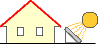 Jeśli umiejscowienie paneli na gruncie proszę o podanie odległości od paneli do licznika szacunkową długość kabli do budynku (m)Jeśli umiejscowienie paneli fotowoltaicznych na dachu budynku proszę o podanie poniższych danych: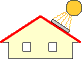 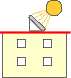 Jeśli umiejscowienie paneli fotowoltaicznych na dachu budynku proszę o podanie poniższych danych:Rodzaj dachu (płaski, jednospadowy, dwuspadowy, kopertowy)Pokrycie dachu (gont, papa, eternit, blacha, inne)Wymiary wolnej powierzchni dachu skierowanej na południe (m2)Umiejscowienie licznika energii (ogrodzenie, ściana domu, wewnątrz domu) - odległość paneli do licznikaMoc umowna (przyłączeniowa) [kW](występuje w fakturach za energię pod pozycją „moc umowna” lub w pozycji „ilość” przy opłacie sieciowej stałej lub opłacie przejściowej)Zużycie energii elektrycznej (kWh) w 2018 roku dla gospodarstwa domowego Zabezpieczenia przedlicznikowe [A]Instalacja jednofazowa czy trójfazowa w budynku mieszkalnym?Instalacja wewnętrzna (dwuprzewodowa czy trójprzewodowa) ?Ochrona przepięciowa, zabezpieczenia (uziemienie, zerowanie) - właściwe podkreślićInstalacja odgromowa (TAK/NIE)Preferowana trasa prowadzenia przewodów zasilających np: (połączenie paneli z inwerterem - po elewacji, wewnątrz budynku, kanał wentylacyjny)…………………………………Czytelny podpis…………………………………Czytelny podpis…………………………………Czytelny podpis…………………………………Czytelny podpis………………….………………..miejscowość i data………………….………………..miejscowość i data………………….………………..miejscowość i data………………….………………..miejscowość i data